Monthly Summary of Pressurized Ionization Chamber and Selected Weather Data for the DOE Community Environmental Monitoring Program for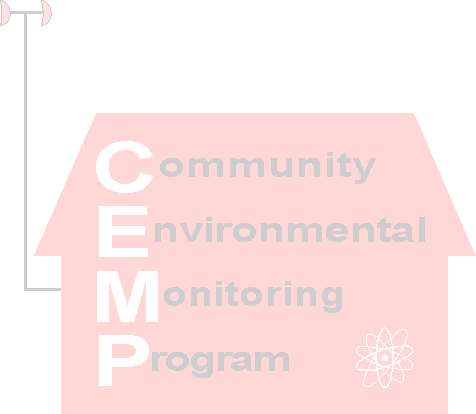 November 2023* Incomplete DataWINDWINDAIR TEMPERATUREAIR TEMPERATUREAIR TEMPERATUREBARO.GAMMA RADIATIONGAMMA RADIATIONGAMMA RADIATIONPRECIP.# Missing a complete monthAve.Max.MeanMax.Min.Press.MeanMax.Min.TotalMphMphDeg. FahrenheitDeg. FahrenheitDeg. FahrenheitInchesµR/h.µR/h.µR/h.InchesAlamo, Nevada1.726.245832126.581314120.04Amargosa Valley, Nevada2.331.953823127.461112110.17Beatty, Nevada4.940.349782926.701718160.19Boulder City, Nevada3.829.558854227.611415140.20Caliente, Nevada2.231.041761225.701719160.10Cedar City, Utah3.633.243751524.371221111.10Delta, Utah2.122.940721525.501217110.57Duckwater, Nevada5.029.43871924.701517140.17Ely, Nevada8.032.63570223.971223110.29Goldfield, Nevada5.642.354802124.511520140.15Henderson, Nevada*2.536.159863927.771517140.15Indian Springs, Nevada1.523.950822526.771112100.03Las Vegas, Nevada1.828.358843827.971212110.05Anchor Brand Ranch, Nevada4.832.345751825.57------0.10Mesquite, Nevada3.438.755873128.081213110.22Milford, Utah2.924.13974725.011922180.55Nyala, Nevada2.827.03876525.23------0.10Overton, Nevada3.429.955883028.651115100.00Pahrump, Nevada2.536.053872727.2481280.19Pioche, Nevada4.330.342691823.931516140.32Rachel, Nevada4.435.43974925.151518140.17Sarcobatus Flats, Nevada6.344.644761926.041619160.21St. George (Bloomington Hills), Utah1.032.750822627.291418130.47Stone Cabin, Nevada2.526.33572124.26------0.11Tecopa/Shoshone3.338.654872628.691415120.01Tonopah, Nevada5.539.540701624.051617150.17Twin Springs, Nevada4.717.83773725.01------0.16Warm Springs Summit, Nevada8.849.039661622.831920180.08